от 28 декабря 2016 г.			                      		 			№ 1759Об утверждении Плана мероприятий,проводимых в рамках Года экологии на территории МО «Город Мирный» в 2017 годуВо исполнение Указа Президента Российской Федерации от 5 января 2016 г. № 7 "О проведении в Российской Федерации Года экологии", городская Администрация постановляет:Утвердить прилагаемый план мероприятий, проводимых в рамках Года экологии на территории МО «Город Мирный» в 2017 году (далее - план).Опубликовать настоящее Постановление в порядке, установленном Уставом МО «Город Мирный».Контроль исполнения настоящего Постановления возложить на 1-го Заместителя Главы Администрации по ЖКХ, имущественным и земельным отношениям Корнилова С.В.Глава города							                         А.В. БасыровУТВЕРЖДЕН:Постановлениемгородской Администрации от «28»  декабря 2016г. № 1759План мероприятий, проводимых в рамках Года экологии на территории МО «Город Мирный» в 2017 годуАДМИНИСТРАЦИЯМУНИЦИПАЛЬНОГО ОБРАЗОВАНИЯ«Город Мирный»МИРНИНСКОГО РАЙОНАПОСТАНОВЛЕНИЕ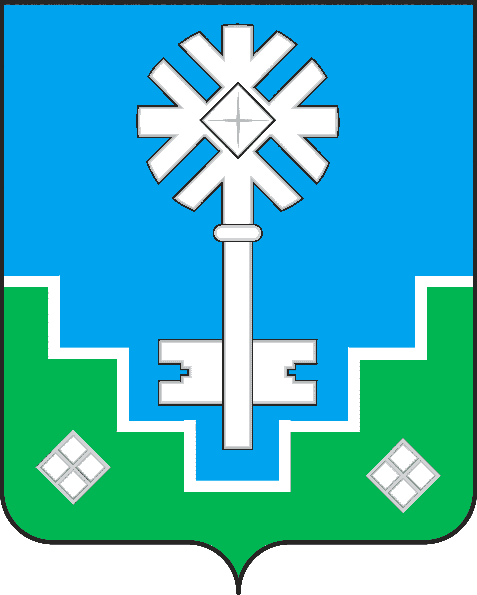 МИИРИНЭЙ ОРОЙУОНУН«Мииринэй куорат»МУНИЦИПАЛЬНАЙ ТЭРИЛЛИИ ДЬАhАЛТАТАУУРААХ№МероприятияСроки проведенияОтветственные1Выявление и ликвидация несанкционированных свалок ТКО на территории городав течение годаМКУ «УЖКХ» МО «Город Мирный»2Выявление и ликвидация несанкционированных свалок КГМ на территории городав течение годаМКУ «УЖКХ» МО «Город Мирный»3Выявление и ликвидация разукомплектованных транспортных средств на территории городав течение годаМКУ «УЖКХ» МО «Город Мирный»4Выявление и вывоз самовольно установленных гаражей, контейнеровII-IV кварталМКУ «УЖКХ» МО «Город Мирный»5Сбор и утилизация люминесцентных и ртутьсодержащих лампв течение годаМКУ «УЖКХ» МО «Город Мирный»6Общегородские субботники по санитарной очистке и благоустройству территории городаII-III кварталМКУ «УЖКХ» МО «Город Мирный»7Участие во Всероссийских акциях посадки лесаIII кварталМКУ «УЖКХ» МО «Город Мирный»8Проведение рейдовых осмотров территории  на предмет выявления и пресечения нарушений Правил благоустройства и санитарного содержания территории МО «Город Мирный»в течение годаМКУ «УЖКХ» МО «Город Мирный», Административная комиссия МО «Мирнинский район»9Организация работ по цветочному оформлению города в весенне-летний период, посадка цветов и посев травыII-III кварталМКУ «УЖКХ» МО «Город Мирный»10Обслуживание зеленых насажденийII-III кварталМКУ «УЖКХ» МО «Город Мирный»11Выполнение работ по расчистке от сухостоя территорий, прилегающих к аллеям, тротуарам и площадямII-III кварталМКУ «УЖКХ» МО «Город Мирный»12Поддержание благоустройства памятных мест города, скверов и площадейв течение годаМКУ «УЖКХ» МО «Город Мирный»13Расчистка ручья лога БезымянногоII-III кварталМКУ «УЖКХ» МО «Город Мирный»14Утилизация ТКО после проведения городских субботниковII-III квартал МКУ «УЖКХ» МО «Город Мирный»15Организация и проведение конкурса по благоустройству города Мирного "Мой дом, мой двор, мой подъезд"III кварталМКУ «УЖКХ» МО «Город Мирный»16Развитие городского паркаII-III кварталМКУ «УЖКХ» МО «Город Мирный»17Размещение информации о Годе экологии в СМИв течение годаМКУ «УЖКХ» МО «Город Мирный», ОСО и СМИ городской Администрации